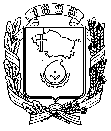 АДМИНИСТРАЦИЯ ГОРОДА НЕВИННОМЫССКАСТАВРОПОЛЬСКОГО КРАЯПОСТАНОВЛЕНИЕ17.01.2019                                  г. Невинномысск                                            № 23Об утверждении административного регламента  предоставления муниципальной услуги по признанию малоимущими семей или малоимущими одиноко проживающих граждан В соответствии с Федеральным законом от 27 июля 2010 года                       № 210-ФЗ «Об организации предоставления государственных и муниципальных услуг», Законом Ставропольского края от 19 ноября . № 56-кз «О государственной социальной помощи населению в Ставропольском крае», постановлением администрации города Невинномысска от 14 марта 2012 г. № 551 «Об утверждении порядка разработки и утверждения административных регламентов предоставления муниципальных услуг», в целях  повышения качества исполнения и доступности результатов предоставления государственной услуги, постановляю: 1. Утвердить прилагаемый административный регламент предоставления муниципальной услуги по признанию малоимущими семей или малоимущими одиноко проживающих граждан.2.  Опубликовать настоящее постановление в газете «Невинномысский рабочий» и разместить на официальном сайте администрации города Невинномысска в информационно-телекоммуникационной сети «Интернет».Глава города НевинномысскаСтавропольского карая                   	                                             М.А. МиненковПриложениек постановлению администрации города Невинномысска17.01.2019 № 23АДМИНИСТРАТИВНЫЙ РЕГЛАМЕНТпредоставления муниципальной услуги по признанию малоимущими семей или малоимущими одиноко проживающих граждан1. Общие положения1.1. Административный регламент предоставления муниципальной услуги по признанию малоимущими семей или малоимущими одиноко проживающих граждан (далее соответственно – административный регламент,  муниципальная услуга) определяет стандарт и порядок, сроки и последовательность действий (административных процедур), порядок взаимодействия  с заявителями при предоставлении муниципальной услуги.1.2. Круг заявителейЗаявителями являются один из членов семьи или одиноко проживающие граждане Российской Федерации, которые по независящим от них причинам имеют среднедушевой доход ниже величины прожиточного минимума, установленного в Ставропольском крае для соответствующих социально-демографических групп населения и действующего на момент обращения за муниципальной услугой, постоянно проживающие на территории муниципального образования городского округа – города Невинномысска Ставропольского края (далее – город).От имени заявителя может выступать его законный представитель или лицо, уполномоченное им на основании доверенности, оформленной в соответствии с законодательством Российской Федерации (далее – представитель).1.3. Для получения информации о порядке предоставления муниципальной услуги необходимо обращаться в комитет по труду и социальной поддержке населения администрации города Невинномысска (далее – Комитет) по адресу: Ставропольский край, город Невинномысск, улица Свердлова, 16.График работы Комитета:ежедневно с 9-00 до 18-00, перерыв с 13-00 до 14-00; выходные дни – суббота, воскресенье.Справочные телефоны Комитета: (86554) 6-24-27, 6-04-86.Для получения информации по вопросам предоставления муниципальной услуги, а также о ходе предоставления муниципальной услуги необходимо обращаться:лично – по месту нахождения Комитета;устно – по телефонам: (86554) 6-24-27, 6-04-86;в письменном виде путем направления почтовых отправлений;с использованием электронной почты по адресу: trud@nevadm.ru;с использованием федеральной государственной информационной системы «Единый портал государственных и муниципальных услуг (функций)» (далее – Единый портал) www.gosuslugi.ru, либо путем регистрации на данном портале;с использованием государственной информационной системы Ставропольского края – «Портал государственных и муниципальных услуг (функций), предоставляемых (исполняемых) органами исполнительной власти Ставропольского края или органами местного самоуправления муниципальных образований Ставропольского края» www.gosuslugi26.ru (далее - региональный портал);через муниципальное казенное учреждение «Многофункциональный центр предоставления государственных и муниципальных услуг города Невинномысска Ставропольского края» (далее – МФЦ).На информационных стендах в здании Комитета, на официальном сайте администрации города в информационно-телекоммуникационной сети «Интернет» www.nevadm.ru (далее – официальный сайт администрации города), размещается и поддерживается в актуальном состоянии следующая информация:текст настоящего административного регламента;блок-схема (приложение 1 к настоящему административному регламенту);график работы Комитета, почтовый адрес, номера телефонов, адреса интернет-сайта и электронной почты, по которым можно получить необходимую информацию и документы.На информационных стендах в здании Комитета размещается информация:о гражданах, имеющих право на предоставление муниципальной услуги;о сроке предоставления муниципальной услуги;о перечне документов, необходимых для предоставления муниципальной услуги, комплектности (достаточности) представленных документов;телефоны для обжалования действий (бездействия) и решений, осуществляемых и принимаемых в ходе предоставления муниципальной услуги.На информационных стендах в здании МФЦ размещается и поддерживается в актуальном состоянии следующая информация:график работы МФЦ, почтовый адрес, номера телефонов, адреса интернет-сайта и электронной почты, по которым можно получить необходимую информацию и документы;информация о сроке предоставления муниципальной услуги;порядок обжалования действий (бездействия), а также решений органов, предоставляющих государственные услуги, и органов, предоставляющих муниципальные услуги, государственных и муниципальных служащих, многофункциональных центров, работников многофункциональных центров.На Едином и региональном порталах размещаются следующие информационные материалы:полное наименование, полный почтовый адрес и график работы Комитета;справочные телефоны, по которым можно получить информацию по порядку предоставления муниципальной услуги;адреса электронной почты;порядок получения информации заявителем по вопросам предоставления муниципальной услуги, сведений о результатах предоставления муниципальной услуги;о порядке и сроках предоставления муниципальной услуги;об отсутствии государственной пошлины за предоставление услуг и иных платежей.2. Стандарт предоставления муниципальной услуги2.1. Наименование муниципальной услуги – признание малоимущими семей или малоимущими одиноко проживающих граждан.2.2. Наименование органа, предоставляющего муниципальную услугу, а также наименование всех иных организаций, участвующих в предоставлении муниципальной услуги, обращение в которые необходимо для предоставления муниципальной услугиМуниципальная услуга предоставляется Комитетом.Органами, участвующими в предоставлении муниципальной услуги являются:территориальные органы Пенсионного фонда Российской Федерации;территориальные органы Федеральной службы государственной регистрации, кадастра и картографии; территориальные органы Федеральной службы судебных приставов;территориальные органы государственной службы занятости населения Ставропольского края;отдел по вопросам миграции отдела МВД России по городу Невинномысску;органы социальной защиты.Запрещено требовать от заявителя:представление документов и информации не предусмотренных нормативными правовыми актами, регулирующими отношения, возникающие в связи с предоставлением муниципальной услуги;представление документов и информации, которые находятся в распоряжении иных федеральных органов исполнительной власти, органов исполнительной власти Ставропольского края, органов администрации города.2.3. Описание результата предоставления муниципальной услуги Результатом предоставления муниципальной услуги является:выдача справки о признании семьи малоимущей или малоимущим одиноко проживающего гражданина;направление заявителю письменного уведомления об отказе в признании семьи малоимущей или малоимущим одиноко проживающего гражданина, с указанием причин отказа. 2.4. Срок предоставления муниципальной услуги, в том числе с учетом необходимости обращения в иные организации, участвующие в предоставлении муниципальной услуги, сроки выдачи (направления) документов, являющихся результатом предоставления муниципальной услугиСрок предоставления муниципальной услуги не может превышать             10 рабочих дней со дня принятия заявления со всеми необходимыми документами Комитетом либо МФЦ.Срок выдачи (направления) документов, являющихся результатом предоставления муниципальной услуги, не должен превышать 2-дневный срок со дня принятия решения о признании (отказе в признании) семьи малоимущей или малоимущим одиноко проживающего гражданина.При проведении дополнительной проверки общий максимальный срок предоставления муниципальной услуги не должен превышать                                 30 календарных дней со дня обращения заявителя в Комитет либо МФЦ.2.5. Перечень нормативных правовых актов Российской Федерации и Ставропольского края, регулирующих отношения, возникающие в связи с предоставлением муниципальной услуги, с указанием их реквизитов и источников официального опубликованияПредоставление муниципальной услуги осуществляется в соответствии со следующими нормативными правовыми актами:Конституцией Российской Федерации («Российская газета» от 25 декабря 1993 г. № 237);Гражданским  кодексом   Российской  Федерации («Российская газета» от 08 декабря 1994 г. № 238-239);Семейным кодексом Российской Федерации («Собрание  законодательства Российской Федерации» от 01 января 1996 г.);Федеральным законом от 24 ноября 1995 года № 181-ФЗ                              «О социальной защите инвалидов в Российской Федерации («Собрание законодательства Российской Федерации» от 27 ноября 1995 г. №  48);Федеральным законом от 24 октября 1997 года № 134-ФЗ                                «О прожиточном минимуме в Российской Федерации», с изменениями и дополнениями («Собрание законодательства Российской Федерации»                              от 27 октября 1997 г. № 43 статья 4904);Федеральным законом от 17 июля 1999 года № 178-ФЗ                                       «О государственной социальной помощи» («Собрание законодательства РФ» от 19 июля 1999 г. № 29 статья 3699);Федеральным законом от 5 апреля 2003 года № 44-ФЗ «О порядке учета доходов и расчета среднедушевого дохода семьи и дохода одиноко проживающего гражданина для признания их малоимущими и оказания им государственной социальной помощи» («Собрание законодательства Российской Федерации» от 07 апреля 2003 г. № 14  статья 1257);Федеральным законом от 06 октября 2003 г. № 131-ФЗ «Об общих принципах организации местного управления в Российской Федерации» («Собрание законодательства Российской Федерации» от 06 октября 2003 г. № 40 статья 3822);Федеральным законом от 27 июля 2006 г. № 152-ФЗ «О персональных данных» («Российская газета» от 29 июля 2006 г. № 165);Федеральным законом от 27 июля 2010 г. № 210-ФЗ «Об организации предоставления государственных и муниципальных услуг» («Российская газета» от 30 июля 2010 г. № 168);Федеральным законом от 06 апреля 2011 г. № 63-ФЗ «Об электронной подписи» («Российская газета» от 08 апреля 2011 г. № 75);Федеральным законом от 01 декабря 2014 г. № 419-ФЗ «О внесении изменений в отдельные законодательные акты Российской Федерации по вопросам социальной защиты инвалидов в связи с ратификацией Конвенции о правах инвалидов» (официальный интернет-портал правовой информации http://www.pravo.gov.ru от 02 декабря 2014 г.);постановлением Правительства Российской Федерации                                       от 20 августа 2003 г. № 512 «О перечне видов доходов, учитываемых при расчете среднедушевого дохода семьи и дохода одиноко проживающего гражданина для оказания им государственной социальной помощи» («Собрание законодательства Российской Федерации» от 25 августа 2003 г. № 34 статья 3374);постановлением Правительства Российской Федерации от 07 июля 2011 г. № 553 «О порядке оформления и представления заявлений и иных документов, необходимых для предоставления государственных и (или) муниципальных услуг, в форме электронных документов» («Собрание законодательства Российской Федерации» от 18 июля 2011 г. № 29, статья 4479);постановлением Правительства Российской Федерации от 25 июня 2012 г. № 634 «О видах электронной подписи, использование которых допускается при обращении за получением государственных  и муниципальных услуг» («Российская газета» от 02 июля 2012 г. № 148);постановлением Правительства Российской Федерации от 16 августа 2012 г. № 840 «О порядке подачи и рассмотрения жалоб на решения и действия (бездействие) федеральных органов исполнительной власти и их должностных лиц, федеральных государственных служащих, должностных лиц государственных внебюджетных фондов Российской Федерации» («Российская газета» от 22 августа 2012 г. № 192);постановлением Правительства Российской Федерации от 25 августа 2012 г. № 852 «Об утверждении Правил использования усиленной квалифицированной электронной подписи при обращении за получением государственных и муниципальных услуг и о внесении изменения в Правила разработки и утверждения административных регламентов предоставления государственных услуг» («Российская газета» от 31 августа 2012 г. № 200); постановлением Правительства Российской Федерации                              от 20 ноября 2012 г. № 1198 «О федеральной государственной информационной системе, обеспечивающей процесс досудебного (внесудебного) обжалования решений и действий (бездействия), совершенных при предоставлении государственных и муниципальных услуг» («Российская газета» от 23 ноября 2012 г. № 271); постановление Правительства Российской Федерации от 26 марта 2016 г. № 236 «О требованиях к предоставлению в электронной форме государственных и муниципальных услуг» (официальный интернет-портал правовой информации http://www.pravo.gov.ru от 05 апреля 2016 г.);приказом Министерства труда и социальной защиты Российской Федерации от 30 июля 2015 г. № 527н «Об утверждении Порядка обеспечения условий доступности для инвалидов объектов и предоставляемых услуг в сфере труда, занятости и социальной защиты населения, а также оказания им при этом необходимой помощи» (официальный интернет-портал правовой информации http://www.pravo.gov.ru от 18 сентября 2015 г.);Законом Ставропольского края от 27 декабря . № 112-кз                         «О порядке установления величины прожиточного минимума в Ставропольском крае», с изменениями и дополнениями («Ставропольская правда» от 28 декабря 2004 г. № 282);Законом Ставропольского края от 19 ноября . № 56-кз                           «О государственной социальной помощи населению в Ставропольском крае» («Ставропольская правда» от  21 ноября 2007 г. № 271-272);Законом Ставропольского края от 27 февраля 2008 г. № 7-кз                     «Об обеспечении беспрепятственного доступа инвалидов и других маломобильных групп населения к информации, объектам социальной, инженерной и транспортной инфраструктур» («Ставропольская правда»                           от 01 марта 2008 г. № 43);постановление Правительства Ставропольского края                                   от 22 ноября 2013 г. № 428-п «О правилах подачи и рассмотрения жалоб на решения и действия (бездействие) органов исполнительной власти Ставропольского края, предоставляющих государственные услуги, и их должностных лиц, государственных гражданских служащих Ставропольского края» («Ставропольская правда» от 7 декабря 2013 г.                  № 330-331);постановлением Правительства Ставропольского края                                    «Об установлении величины прожиточного минимума на душу населения и по основным социально-демографическим группам населения в Ставропольском крае» за соответствующий квартал года;постановлением администрации города Невинномысска                                       от 14 марта 2012 г. № 551 «Об утверждении порядка разработки и утверждения административных регламентов предоставления муниципальных услуг» («Невинномысский рабочий» от 17 марта 2012 г. № 19);настоящим административным регламентом;а также последующими редакциями указанных нормативных правовых актов.2.6. Исчерпывающий перечень документов, необходимых в соответствии с нормативными правовыми актами Российской Федерации,  нормативными правовыми актами Ставропольского края и нормативными правовыми актами города для предоставления муниципальной услуги и услуг, необходимых и обязательных для предоставления муниципальной услуги, подлежащих представлению заявителем, способы их получения заявителем, в том числе в электронной форме, порядок их представления2.6.1. Для признания семьи или одиноко проживающего гражданина малоимущими заявитель обращается в Комитет по месту жительства (пребывания) либо в МФЦ с заявлением-декларацией о признании  малоимущими семей или малоимущими одиноко проживающих граждан по форме (далее – заявление) (приложение 2 к настоящему административному регламенту).К заявлению прилагаются следующие документы:паспорт или иной документ, удостоверяющий личность заявителя;документы, подтверждающие факт постоянного проживания заявителя и членов его семьи или одиноко проживающего заявителя на территории города;документы, подтверждающие родство и (или) свойство (свидетельство о рождении, свидетельство о заключении брака, свидетельство о перемене имени, свидетельство о расторжении брака);документы, подтверждающие сведения о доходах каждого члена семьи за три месяца, предшествующих месяцу обращения за признанием семьи малоимущей или малоимущим одиноко проживающего гражданина;один из документов, подтверждающие наличие независимых причин, в случае, если трудоспособные заявитель и (или) члены его семьи не работают: наличие нетрудоспособных членов семьи при отсутствии других трудоспособных членов семьи, которые обязаны их содержать в соответствии с законодательством, а также когда трудоспособные члены семьи признаны безработными или обучаются в общеобразовательных организациях основного общего и среднего общего образования либо в профессиональных образовательных организациях и (или) образовательных организациях высшего образования по очной форме обучения или не работают в связи с уходом за членом семьи (ребенком до достижения им возраста трех лет; ребенком-инвалидом, или инвалидом I группы, или членом семьи, нуждающимся по заключению медицинской организации в постоянном постороннем уходе либо достигшим возраста 80 лет); длительное лечение (лечение продолжительностью более двух месяцев подряд, подтверждаемое документом медицинской организации); наличие в семье трех и более несовершеннолетних детей; наличие инвалидности I либо II группы.В случае подачи заявления и документов уполномоченным представителем он представляет документ, удостоверяющий его личность, и оформленные надлежащим образом полномочия.2.6.2. Способ получения документов, подаваемых заявителем, в том числе в электронной формеФорму заявления заявитель может получить:непосредственно в Комитете по адресу: Ставропольский край, город Невинномысск, улица Свердлова, дом 16;непосредственно в МФЦ по адресу: Ставропольский край, город Невинномысск, улица Баумана, дом 21Д;в информационно-телекоммуникационной сети «Интернет» на Едином и региональном порталах;в информационно-правовых системах «КонсультантПлюс» и «Гарант».Заявитель имеет право представить документы:лично в Комитет по адресу: Ставропольский край, город Невинномысск, улица Свердлова, дом 16;лично в МФЦ по адресу: Ставропольский край, город Невинномысск, улица Баумана, дом 21Д;путем направления почтовых отправлений в Комитет;путем направления документов на Единый или региональный порталы.Заявление и документы, направленные в электронной форме, подписываются электронной подписью, в соответствии с требованиями Федерального закона от 06 апреля 2011 года № 63-ФЗ «Об электронной подписи» и требованиями Федерального закона от 27 июля 2010 года                      № 210-ФЗ «Об организации предоставления государственных и муниципальных услуг».Формирование заявления осуществляется посредством заполнения электронной формы заявления на Едином и региональном порталах без необходимости дополнительной подачи заявления в какой-либо иной форме.На Едином и региональном порталах размещаются образцы заполнения электронной формы заявления.Если на Едином портале заявителю не обеспечивается возможность заполнения электронной формы заявления, то для формирования заявления на Едином портале в порядке, определяемом Министерством связи и массовых коммуникаций Российской Федерации, обеспечивается автоматический переход к заполнению электронной формы указанного заявления на региональном портале.Форматно-логическая проверка сформированного заявления осуществляется после заполнения заявителем каждого из полей электронной формы заявления. При выявлении некорректно заполненного поля электронной формы заявления заявитель уведомляется о характере выявленной ошибки и порядке ее устранения посредством информационного сообщения непосредственно в электронной форме заявления.При формировании заявления обеспечивается:а) возможность копирования и сохранения заявления и иных документов, необходимых для предоставления муниципальной услуги;б) возможность заполнения несколькими заявителями одной электронной формы заявления при обращении за услугами, предполагающими направление совместного заявления несколькими заявителями;в) возможность печати на бумажном носителе копии электронной формы заявления;г) сохранение ранее введенных в электронную форму заявления значений в любой момент по желанию пользователя, в том числе при возникновении ошибок ввода и возврате для повторного ввода значений в электронную форму заявления;д) заполнение полей электронной формы заявления до начала ввода сведений заявителем с использованием сведений, размещенных в федеральной государственной информационной системе «Единая система идентификации и аутентификации в инфраструктуре, обеспечивающей информационно-технологическое взаимодействие информационных систем, используемых для предоставления государственных и муниципальных услуг в электронной форме» (далее – единая система идентификации и аутентификации), и сведений, опубликованных на Едином и региональном порталах, в части, касающейся сведений, отсутствующих в единой системе идентификации и аутентификации;е) возможность вернуться на любой из этапов заполнения электронной формы заявления без потери ранее введенной информации;ж) возможность доступа заявителя на Едином и региональном порталах к ранее поданным им заявлениям в течение не менее одного года, а также частично сформированных заявлений – в течение не менее 3 месяцев.Сформированное, подписанное заявление и иные документы, необходимые для предоставления муниципальной услуги, направляются в Комитет посредством Единого или регионального порталов. Комитет обеспечивает прием документов, необходимых для предоставления муниципальной услуги, и регистрацию заявления без необходимости повторного представления заявителем таких документов на бумажном носителе, если иное не установлено законодательством Российской Федерации.Уведомление о приеме и регистрации заявления и иных документов, необходимых для предоставления муниципальной услуги, содержащее сведения о факте приема заявления и документов, необходимых для предоставления муниципальной услуги, и начале процедуры предоставления муниципальной услуги, а также сведения о дате и времени окончания предоставления муниципальной услуги либо мотивированный отказ в приеме заявления и иных документов, необходимых для предоставления муниципальной услуги, поступивших в Комитет в электронной форме, направляется заявителю не позднее рабочего дня, следующего за днем подачи указанного заявления, в форме электронного документа по адресу электронной почты, указанному в заявлении, или в письменной форме по почтовому адресу, указанному в заявлении.В случае направления заявления и документов для получения муниципальной услуги посредством почтовой связи (заказным почтовым отправлением) документы должны быть удостоверены в установленном порядке, за исключением документов, представляемых в подлинниках.Документы, прилагаемые к заявлению при личном обращении, могут быть представлены как в подлинниках, так и копиях, заверенных в установленном порядке.Документы, прилагаемые к заявлению, представленные в подлинниках, после изготовления и заверения Комитетом их копий возвращаются заявителю.Ответственность за достоверность и полноту представляемых сведений и документов, являющихся необходимыми для предоставления муниципальной услуги, возлагается на заявителя.2.7. Исчерпывающий перечень документов, необходимых в соответствии с нормативными правовыми актами Российской Федерации, нормативными правовыми актами Ставропольского края и нормативными правовыми актами города для предоставления муниципальной услуги, которые находятся в распоряжении иных организаций, участвующих в предоставлении муниципальной услуги, и которые заявитель вправе представить, а также способы их получения заявителем, в том числе в электронной форме, порядок их представленияСпециалист Комитета либо МФЦ, ответственный за истребование документов в порядке межведомственного (ведомственного) информационного взаимодействия, истребует в течение 2 рабочих дней со дня поступления заявления, в том числе в электронной форме, следующие документы, которые находятся в распоряжении иных органов (организаций), участвующих в предоставлении муниципальной услуги:страховой номер индивидуального лицевого счета застрахованного лица;справку о выплаченных суммах пенсии и (или) иных выплат, выдаваемую территориальным органом Пенсионного фонда Российской Федерации;справку о регистрации гражданина в качестве безработного и получении пособия по безработице, выдаваемую территориальным органом государственной службы занятости населения Ставропольского края;документы об имуществе, принадлежащем заявителю (его семье) на праве собственности, выдаваемые территориальными органами Федеральной службы государственной регистрации, кадастра и картографии.Заявитель вправе самостоятельно представить указанные документы.Запрещается требовать от заявителя:представления документов и информации или осуществления действий, представление или осуществление которых не предусмотрено нормативными правовыми актами Российской Федерации и нормативными правовыми актами Ставропольского края, нормативными правовыми актами города, регулирующими отношения, возникающие в связи с предоставлением муниципальной услуги;представления документов и информации, которые находятся в распоряжении органов исполнительной власти Ставропольского края, предоставляющих государственные услуги, иных организаций, участвующих в предоставлении муниципальной услуги, в соответствии с нормативными правовыми актами Российской Федерации, нормативными правовыми актами Ставропольского края, муниципальными правовыми актами, за исключением документов, указанных  в  части 6 статьи 7 Федерального закона от 27 июля 2010 года № 210-ФЗ «Об организации предоставления государственных и муниципальных услуг».2.8. Исчерпывающий перечень оснований для отказа в приеме документов, необходимых для предоставления муниципальной услуги 2.8.1. Основания для отказа в приеме документов, необходимых для предоставления муниципальной услуги:отсутствие паспорта или иного документа, удостоверяющего личность и полномочия заявителя;документы напечатаны (написаны) нечетко и неразборчиво, имеют подчистки, приписки, наличие зачеркнутых слов, нерасшифрованные сокращения, исправления, за исключением исправлений, скрепленных печатью и заверенных подписью уполномоченного лица;документы исполнены цветными чернилами (пастой), кроме синих или черных, либо карандашом;документы не содержат все установленные реквизиты: наименование и адрес организации, выдавшей документ, подпись уполномоченного лица, печать организации, выдавшей документ, дату выдачи документа, номер и серию (если есть) документа, срок действия документа;документы имеют серьезные повреждения, наличие которых не позволяет однозначно истолковать их содержание;в документах фамилия, имя, отчество гражданина указаны не полностью (фамилия, инициалы);копии документов не заверены в установленном порядке (при направлении документов посредством почтовой связи).2.8.2. Дополнительные основания для отказа в приеме документов, необходимых для предоставления муниципальной услуги, при направлении заявления в электронной форме:наличие противоречивых сведений в представленных документах и электронной форме заявления;электронные копии (электронные образы) документов, необходимых для предоставления муниципальной услуги, не поддаются прочтению и (или) не соответствуют требованиям к форматам их представления;заявление и иные документы в электронной форме подписаны с использованием простой электронной подписи или усиленной квалифицированной электронной подписи, не принадлежащей заявителю;документы не подписаны простой электронной подписью или выявлено несоблюдение условий признания действительности усиленной квалифицированной электронной подписи, указанных в подпункте 2.17.2 настоящего административного регламента.2.9. Исчерпывающий перечень оснований для отказа в предоставлении муниципальной услуги2.9.1. Основанием для отказа в предоставлении муниципальной услуги являются:среднедушевой доход семьи или доход одиноко проживающего гражданина превышает величину прожиточного минимума, установленного в Ставропольском крае для соответствующих социально-демографических групп населения на момент обращения;отсутствие документа, подтверждающего факт постоянного проживания заявителя и членов его семьи или одиноко проживающего заявителя на территории города;отсутствие документов, подтверждающие наличие независимых причин, в случае, если трудоспособные заявитель и (или) члены его семьи не работают;документы представлены в неполном объеме либо представленные документы и (или) сведения содержат недостоверную информацию о составе семьи, доходах и принадлежащем ему (его семье) имуществе на праве собственности.2.10. Перечень услуг, необходимых и обязательных для предоставления муниципальной услуги, в том числе сведения о документе (документах), выдаваемом (выдаваемых) иными организациями, участвующими в предоставлении муниципальной услугиУслуги, необходимые и обязательные для предоставления муниципальной услуги, отсутствуют.2.11. Порядок, размер и основания взимания государственной пошлины или иной платы, взимаемой за предоставление муниципальной услугиГосударственная пошлина или иная плата за предоставление муниципальной услуги не взимается.2.12. Порядок, размер и основания взимания платы за предоставление услуг, необходимых и обязательных для предоставления муниципальной услуги, включая информацию о методиках расчета размера такой платыУслуги, необходимые и обязательные для предоставления муниципальной услуги, отсутствуют.2.13. Максимальный срок ожидания в очереди при подаче запроса о предоставлении муниципальной услуги и услуг, необходимых и обязательных для предоставления муниципальной услуги, и при получении результата предоставления таких услугМаксимальный срок ожидания в очереди для получения муниципальной услуги составляет 15 минут, по предварительной записи – 10 минут.2.14. Срок и порядок регистрации запроса заявителя о предоставлении муниципальной услуги и услуг, необходимых и обязательных для предоставления муниципальной услуги, в том числе в электронной формеЗаявление о предоставлении муниципальной услуги регистрируется специалистом Комитета посредством внесения в журнал регистрации заявлений о признании малоимущими семей или малоимущими одиноко проживающих граждан (приложение 3 к настоящему административному регламенту) (далее – журнал регистрации заявлений), в течение 15 минут, либо специалистом МФЦ в информационную систему автоматизации деятельности многофункциональных центров (далее – АИС МФЦ) с присвоением регистрационного номера дела с указанием даты регистрации.Заявление о предоставлении муниципальной услуги, направленное в электронной форме, распечатывается на бумажный носитель специалистом Комитета и регистрируется в журнале регистрации заявлений в день его поступления.2.15. Требования к помещениям, в которых предоставляется муниципальная услуга, к местам ожидания и приема заявителей, размещению и оформлению визуальной, текстовой и мультимедийной информации о порядке предоставления муниципальной услуги, в том числе к обеспечению доступности для инвалидов указанных объектов в соответствии с законодательством Российской Федерации о социальной защите инвалидовПомещения, в которых осуществляется прием заявителей, должны находиться для заявителей в пределах пешеходной доступности от остановок общественного транспорта.Прием заявителей осуществляется в специально выделенных для этих целей помещениях.Помещения, предназначенные для ознакомления заявителей с информационными материалами, оборудуются информационными стендами.Площадь мест ожидания зависит от количества заявителей, ежедневно обращающихся в Комитет в связи с предоставлением муниципальной услуги. Количество мест ожидания определяется исходя из фактической нагрузки и возможностей для их размещения в здании, но не может составлять менее 5 мест.Помещения для приема заявителей должны быть оборудованы табличками с указанием номера кабинета, фамилии, имени, отчества и должности специалиста, осуществляющего предоставление муниципальной услуги, режима работы.Помещения для приема заявителей должны соответствовать комфортным условиям для заявителей и оптимальным условиям работы специалистов с заявителями.Место ожидания и приема, а также места для заполнения заявлений должны соответствовать комфортным условиям для заявителей, в том числе для лиц с ограниченными физическими возможностями, и оптимальным условиям работы сотрудников.Помещения для приема заявителей обеспечиваются необходимым для предоставления услуги оборудованием (компьютерами, средствами электронно-вычислительной техники, средствами связи, включая сеть Интернет, оргтехникой), канцелярскими принадлежностями, периодическими изданиями, столами и стульями.Обеспечивается предоставление бесплатно в доступной форме с учетом стойких расстройств функций организма инвалидов информации об их правах и обязанностях, сроках, порядке и условиях предоставления услуги, доступности ее предоставления.В помещениях обеспечивается создание инвалидам условий доступности объектов в соответствии с требованиями, установленными законодательными и иными нормативными правовыми актами, в том числе:возможность беспрепятственного входа в объекты и выхода из них;возможность самостоятельного передвижения по территории объекта в целях доступа к месту предоставления услуги, в том числе с помощью работников объекта, предоставляющих услуги, ассистивных и вспомогательных технологий, а также сменного кресла-коляски;возможность посадки в транспортное средство и высадки из него перед входом в объект, в том числе с использованием кресла-коляски и, при необходимости, с помощью работников объекта;сопровождение инвалидов, имеющих стойкие нарушения функции зрения и самостоятельного передвижения по территории объекта;содействие инвалиду при входе в объект и выходе из него, информирование инвалида о доступных маршрутах общественного транспорта;надлежащее размещение носителей информации, необходимой для обеспечения беспрепятственного доступа инвалидов к объектам и услугам, с учетом ограничений их жизнедеятельности, в том числе дублирование необходимой для получения услуги звуковой и зрительной информации, а также надписей, знаков и иной текстовой и графической информации знаками, выполненными рельефно-точечным шрифтом Брайля и на контрастном фоне;обеспечение допуска на объект, в котором предоставляются услуги, собаки-проводника при наличии документа, подтверждающего ее специальное обучение, выданного по форме и в порядке, утвержденных приказом Министерства труда и социальной защиты Российской Федерации от 22 июня 2015 г. № 386н.Помещения должны соответствовать Санитарно-эпидемиологическим правилам и нормативам «Гигиенические требования к персональным электронно-вычислительным машинам и организации работы. СанПиН 2.2.2/2.4.1340-03» и быть оборудованы противопожарной системой и средствами пожаротушения, системой оповещения о возникновении чрезвычайной ситуации.Вход в помещение, предназначенное для предоставления муниципальной услуги, помещения, в которых предоставляются муниципальные услуги, должны соответствовать установленным законодательством Российской Федерации и законодательством Ставропольского края требованиям обеспечения комфортными условиями, в том числе обеспечения возможности реализации прав инвалидов и лиц с ограниченными возможностями на получение по их заявлениям муниципальной услуги.Центральный вход в здание должен быть оборудован пандусом, удобным для въезда в здание инвалидных кресел-колясок.Порядок обеспечения условий доступности для инвалидов объектов социальной, инженерной и транспортной инфраструктур и предоставляемых услуг, а также оказания им при этом необходимой помощи устанавливается нормами Федерального закона от 01 декабря 2014 года № 419-ФЗ                  «О внесении изменений в отдельные законодательные акты Российской Федерации по вопросам социальной защиты инвалидов в связи с ратификацией Конвенции о правах инвалидов», а также принятыми в соответствии с ним иными нормативными правовыми актами.Вход и выход из помещений оборудуются соответствующими указателями.Оформление визуальной, текстовой и мультимедийной информации о порядке предоставления государственной услуги должно соответствовать оптимальному зрительному и слуховому восприятию этой информации гражданами.Тексты информационных материалов печатаются удобным для чтения шрифтом, без исправлений, наиболее важные места подчеркиваются.Помещения МФЦ должны соответствовать требованиям, предъявляемым к зданию (помещению) МФЦ, установленным постановлением Правительства Российской Федерации от 22 декабря 2012 г. № 1376 «Об утверждении Правил организации деятельности многофункциональных центров предоставления государственных и муниципальных услуг».Помещения, в которых предоставляется муниципальная услуга, в том числе помещения МФЦ, места ожидания и приема заявлений, информация о порядке предоставления муниципальной услуги должны отвечать условиям доступности для инвалидов, установленных Порядком обеспечения условий доступности для инвалидов объектов и предоставляемых услуг в сфере труда, занятости и социальной защиты населения, а также оказания им при этом необходимой помощи, утвержденным приказом Министерства труда и социальной защиты Российской Федерации от 30 июля 2015 г. № 527н. 2.16. Иные требования, в том числе учитывающие особенности предоставления муниципальной услуги в МФЦ и особенности предоставления муниципальной услуги в электронной форме2.16.1. При предоставлении муниципальной услуги в МФЦ специалистами МФЦ могут в соответствии с настоящим административным регламентом осуществляться:информирование и консультирование заявителей по вопросу предоставления муниципальной услуги;прием заявления и документов;истребование документов, необходимых для предоставления муниципальной услуги и находящихся в других органах и организациях в соответствии с заключенными соглашениями;выдача заявителям документов, являющихся результатом предоставления муниципальной услуги.2.16.2. Предоставление муниципальной услуги в электронной формеПри предоставлении муниципальной услуги заявителю обеспечивается возможность с использованием информационно-телекоммуникационной сети «Интернет» через Единый и региональный порталы:получать информацию о порядке предоставления муниципальной услуги и сведения о ходе предоставления муниципальной услуги;представлять заявление и документы, необходимые для предоставления муниципальной услуги, в порядке, установленном постановлением Правительства Российской Федерации от 07 июля 2011 г. № 553 «О порядке оформления и представления заявлений и иных документов, необходимых для предоставления государственных и (или) муниципальных услуг, в форме электронных документов».При обращении заявителя посредством Единого и регионального порталов в целях получения информации о порядке предоставления муниципальной услуги, а также сведений о ходе предоставления муниципальной услуги используется простая электронная подпись или усиленная квалифицированная электронная подпись.При обращении заявителя в форме электронного документа посредством Единого и регионального порталов в целях получения муниципальной услуги используется простая электронная подпись или усиленная квалифицированная электронная подпись. Для использования усиленной квалифицированной электронной подписи заявителю необходимо получить квалифицированный сертификат ключа проверки электронной подписи в удостоверяющем центре, аккредитованном в порядке, установленном Федеральным законом от 06 апреля 2011 года № 63-ФЗ                   «Об электронной подписи».При поступлении заявления и документов в электронной форме Комитетом с использованием имеющихся средств электронной подписи или средств информационной системы аккредитованного удостоверяющего центра осуществляется проверка используемой усиленной квалифицированной электронной подписи, которой подписаны поступившие заявление и документы, на предмет ее соответствия следующим требованиям:квалифицированный сертификат создан и выдан аккредитованным удостоверяющим центром, аккредитация которого действительна на день выдачи указанного сертификата;квалифицированный сертификат действителен на момент подписания электронного документа (при наличии достоверной информации о моменте подписания электронного документа) или на день проверки действительности указанного сертификата, если момент подписания электронного документа не определен;имеется положительный результат проверки принадлежности владельцу квалифицированного сертификата квалифицированной электронной подписи, с помощью которой подписан электронный документ, и подтверждено отсутствие изменений, внесенных в этот документ после его подписания. При этом проверка осуществляется с использованием средств электронной подписи, получивших подтверждение соответствия требованиям, установленным в соответствии с Федеральным законом от 06 апреля 2011 года № 63-ФЗ «Об электронной подписи», и с использованием квалифицированного сертификата лица, подписавшего электронный документ;усиленная квалифицированная электронная подпись используется с учетом ограничений, содержащихся в квалифицированном сертификате лица, подписывающего электронный документ (если такие ограничения установлены).Уведомление о принятии заявления, поступившего в Комитет, предоставляющий муниципальную услугу, посредством почтовой связи или в электронной форме, направляется заявителю не позднее рабочего дня, следующего за днем подачи указанного заявления, в форме электронного документа по адресу электронной почты, указанному в заявлении, или в письменной форме по почтовому адресу, указанному в заявлении.Возможность получения результата муниципальной услуги в форме электронного документа или документа на бумажном носителе обеспечивается заявителю в течение срока действия результата предоставления муниципальной услуги.2.16.3. При организации записи на прием Комитетом или МФЦ заявителю обеспечивается возможность:а) ознакомления с расписанием работы Комитета или МФЦ либо специалиста Комитета или МФЦ, а также с доступными для записи на прием датами и интервалами времени приема;б) записи в любые свободные для приема дату и время в пределах установленного в Комитете или МФЦ графика приема заявителей.При осуществлении записи на прием в Комитет или МФЦ специалист не вправе требовать от заявителя совершения иных действий, кроме прохождения идентификации и аутентификации в соответствии с нормативными правовыми актами Российской Федерации, указания цели приема, а также предоставления сведений, необходимых для расчета длительности временного интервала, который необходимо забронировать для приема.Запись на прием может осуществляться посредством информационной системы Комитета или МФЦ, которая обеспечивает возможность интеграции с Единым и региональным порталами.2.16.4. При предоставлении муниципальной услуги в электронной форме заявителю направляется:а) уведомление о записи на прием в Комитет или МФЦ, содержащее сведения о дате, времени и месте приема;б) уведомление о приеме и регистрации заявления и иных документов, необходимых для предоставления муниципальной услуги, содержащее сведения о факте приема заявления и документов, необходимых для предоставления муниципальной услуги, и начале процедуры предоставления муниципальной услуги, а также сведения о дате и времени окончания предоставления муниципальной услуги либо мотивированный отказ в приеме заявления и иных документов, необходимых для предоставления муниципальной услуги;в) уведомление о результатах рассмотрения документов, необходимых для предоставления муниципальной услуги, содержащее сведения о принятии положительного решения о предоставлении муниципальной услуги, либо мотивированный отказ в предоставлении муниципальной услуги.3. Состав, последовательность и сроки выполнения административных процедур (действий), требования к порядку их выполнения, в том числе особенности выполнения административных процедур (действий) в электронной форме, а также особенности выполнения административных процедур (действий) в МФЦ3.1 Предоставление муниципальной услуги включает в себя следующие административные процедуры:информирование и консультирование заявителя по вопросу предоставления муниципальной услуги;прием и регистрация документов для предоставления муниципальной услуги;формирование и направление межведомственных (ведомственных) запросов;проверка права и принятие решения о предоставлении (об отказе в предоставлении) муниципальной услуги;выдача заявителю справки о признании малоимущими семей или малоимущими одиноко проживающих граждан (уведомления об отказе в признании  малоимущими семей или малоимущими одиноко проживающих граждан).  3.2. Описание административных процедур3.2.1. Информирование и консультирование заявителя по вопросу предоставления муниципальной услугиОснованием для начала административной процедуры является обращение заявителя лично или посредством телефонной связи в Комитет либо МФЦ.Содержание административной процедуры включает в себя:представление информации о нормативных правовых актах, регулирующих порядок предоставления муниципальной услуги;разъяснение порядка, условий и срока предоставления муниципальной услуги;выдача формы заявления и списка документов, необходимых для предоставления муниципальной услуги;разъяснение порядка заполнения заявления, порядка сбора необходимых документов и требований, предъявляемых к ним.Административная процедура осуществляется в день обращения заявителя. Общий максимальный срок выполнения административной процедуры – 20 минут.Указанная административная процедура выполняется специалистом Комитета либо МФЦ, ответственным за консультирование заявителя.Критерием принятия решения выполнения административной процедуры является обращение заявителя в Комитет либо МФЦ.Результатом административной процедуры, в зависимости от способа обращения, является представление заявителю информации о порядке предоставления муниципальной  услуги и перечне документов, необходимых для предоставления муниципальной услуги.3.2.2. Прием и регистрация документов для предоставления муниципальной услугиОснованием для начала административной процедуры является поступление заявления в Комитет либо в МФЦ с комплектом документов, необходимых для предоставления муниципальной услуги.Содержание административной процедуры включает в себя прием, регистрацию документов, оформление и выдачу расписки-уведомления о приеме документов.Общий максимальный срок выполнения административной            процедуры – 20 минут.Указанная административная процедура выполняется специалистом Комитета либо МФЦ, ответственным за прием и регистрацию документов.Критериями принятия решения о приеме (отказе в приеме) документов являются основания, указанные в пункте 2.8 настоящего административного регламента.Специалист Комитета, ответственный за прием и регистрацию документов, вносит запись о приеме документов в журнал регистрации заявлений и оформляет расписку о приеме документов, специалист МФЦ регистрирует заявление в АИС МФЦ с присвоением регистрационного номера дела и указывает дату регистрации и оформляет расписку о приеме документов.Результатом административной процедуры является выдача заявителю расписки-уведомления о приеме документов.Способ фиксации результата выполнения административной процедуры – регистрация факта приема документов для предоставления муниципальной услуги в журнале регистрации заявлений и оформление расписки-уведомления о приеме документов, которая передается лично заявителю в ходе приема документов или направляется по адресу и способом, указанным им в заявлении, в случае если документы направлены посредством почтовой связи или в электронной форме.Специалист Комитета либо МФЦ, ответственный за прием и регистрацию документов, передает в порядке делопроизводства документы специалисту Комитета либо МФЦ, ответственному за истребование документов в порядке межведомственного (ведомственного) информационного взаимодействия.3.2.3. Особенности выполнения административной процедуры в электронной формеПри поступлении заявления и документов в электронной форме через Единый или региональный порталы специалист Комитета, ответственный за прием и регистрацию документов:формирует комплект документов, поступивших в электронной форме;осуществляет проверку действительности используемой заявителем простой электронной подписи или усиленной квалифицированной электронной подписи;осуществляет проверку поступивших для предоставления муниципальной услуги заявления и электронных документов на соответствие требованиям, указанным в пункте 2.8 настоящего административного регламента;при наличии оснований для отказа в приеме заявления и пакета электронных документов, необходимых для предоставления муниципальной услуги, предусмотренных пунктом 2.8 настоящего административного регламента, или в случае если направленное заявление и пакет электронных документов не заверены простой электронной подписью или усиленной квалифицированной электронной подписью заявителя, направляет заявителю уведомление об отказе в приеме этих документов;в случае если направленное заявление и пакет электронных документов соответствуют требованиям, предусмотренным настоящим административным регламентом, регистрирует представленные заявление и документы и направляет заявителю уведомление об их приеме.При предоставлении муниципальной услуги в электронной форме заявителю обеспечивается предоставление документов, предусмотренных подпунктом 2.16.4 настоящего административного регламента.Специалист Комитета по итогам завершения выполнения административных процедур, предусмотренных настоящим административным регламентом, направляет заявителю уведомление о завершении выполнения Комитетом действий в срок, не превышающий одного рабочего дня после завершения соответствующего действия, на адрес электронной почты или с использованием средств Единого и регионального порталов в единый личный кабинет по выбору заявителя.3.2.4. Формирование и направление межведомственных (ведомственных) запросовОснованием для начала административной процедуры является поступление документов, указанных в подпункте 2.6.1 административного регламента. Содержание административной процедуры включает в себя подготовку и направление межведомственного (ведомственного) запроса в орган и (или) организацию, в распоряжении которых находятся указанные документы, контроль за своевременным поступлением ответа на направленный запрос, получение ответа.Общий максимальный срок подготовки и направления запроса о представлении документов в порядке межведомственного (ведомственного) информационного взаимодействия не должен превышать 2 рабочих дней со дня поступления заявления и документов, указанных в подпункте 2.6.1 настоящего административного регламента.Направление межведомственного (ведомственного) запроса в порядке межведомственного (ведомственного) информационного взаимодействия осуществляется в форме электронного документа с использованием единой системы межведомственного электронного взаимодействия и подключаемых к ней региональных систем межведомственного электронного взаимодействия, а при отсутствии доступа к этой системе – на бумажном носителе.Указанная административная процедура выполняется специалистом Комитета либо МФЦ, ответственным за истребование документов в порядке межведомственного (ведомственного) информационного взаимодействия.Критериями принятия решения о направлении запроса об истребовании документа в порядке межведомственного (ведомственного) информационного взаимодействия является непредставление заявителем документов, указанных в пункте 2.7 настоящего административного регламента.Результатом административной процедуры является получение Комитетом либо МФЦ ответа на межведомственный (ведомственный) запрос.Специалист Комитета либо МФЦ, ответственный за истребование документов в порядке межведомственного (ведомственного) информационного взаимодействия, при поступлении ответа на запрос приобщает его к документам, передает документы в порядке делопроизводства специалисту Комитета, ответственному за проверку права на предоставление муниципальной услуги.При осуществлении межведомственного (ведомственного) информационного обмена, 10-дневный срок принятия решения о признании (отказа в признании) малоимущими семей или малоимущими одиноко проживающих граждан исчисляется со дня поступления в Комитет или МФЦ по межведомственному (ведомственному) запросу последнего необходимого документа.Передача специалистом МФЦ документов в Комитет осуществляется в соответствии с соглашением, заключенным между администрацией города и уполномоченным многофункциональным центром предоставления государственных и муниципальных услуг в Ставропольском крае на заключение соглашений о взаимодействии.Способ фиксации результата выполнения административной процедуры – регистрация ответа, полученного в порядке межведомственного (ведомственного) информационного взаимодействия, в журнале регистрации входящих документов, его приобщение к документам для предоставления муниципальной услуги, передача документов специалисту Комитета, ответственному за проверку права на предоставление муниципальной услуги.3.2.5.  Проверка права и принятие решения о предоставлении (об отказе в предоставлении) муниципальной услугиОснованием для начала процедуры является поступление от специалиста Комитета либо МФЦ, ответственного за прием и регистрацию документов, специалиста Комитета либо МФЦ, ответственного за истребование документов в порядке межведомственного (ведомственного) информационного взаимодействия документов, указанных в подпункте 2.6.1 административного регламента.Содержание административной процедуры включает в себя проверку права заявителя на предоставление муниципальной услуги, принятие решения о признании малоимущими семей или малоимущими одиноко проживающих граждан (отказе в признании), формирование личного дела, уведомление заявителя о признании малоимущими семей или малоимущими одиноко проживающих граждан (отказе в признании).Общий максимальный срок выполнения процедуры составляет 5 рабочих дней со дня получения заявления и документов в полном объеме и правильно оформленных, указанных в подпункте 2.6.1 административного регламента.Указанная административная процедура выполняется специалистом Комитета, ответственным за проверку права на предоставление муниципальной услуги.Критериями принятия решения о признании малоимущими семей или малоимущими одиноко проживающих граждан (отказе в признании) являются основания, указанные в подпункте 2.9.1 административного регламента.При наличии права на признание малоимущими семей или малоимущими одиноко проживающих граждан специалист Комитета, ответственный за проверку права на предоставление муниципальной услуги, готовит проект решения о признании малоимущими семей или малоимущими одиноко проживающих граждан (приложение 4 к  настоящему административному регламенту).При отсутствии права на признание малоимущими семей или малоимущими одиноко проживающих граждан специалист Комитета, ответственный за проверку права на предоставление муниципальной услуги, готовит проект решения об отказе в признании малоимущими семей или малоимущими одиноко проживающих граждан (приложение 5 к  настоящему административному регламенту).Председатель Комитета или его заместитель утверждает своей подписью проект решения о признании малоимущими семей или малоимущими одиноко проживающих граждан (отказе в признании), проставляет на нем гербовую печать Комитета и передает его и личное дело заявителя в порядке делопроизводства специалисту Комитета, ответственному за проверку права на предоставление муниципальной услуги.Специалист Комитета, ответственный за проверку права на предоставление муниципальной услуги, готовит уведомление о признании малоимущими семей или малоимущими одиноко проживающих граждан (приложение 6 к настоящему административному регламенту) или уведомление об отказе в признании малоимущими семей или малоимущими одиноко проживающих граждан (приложение 7 к настоящему административному регламенту).Результатом административной процедуры является направление заявителю уведомления о признании малоимущими семей или малоимущими одиноко проживающих граждан (об отказе в признании) по адресу и способом, указанным им в заявлении.Заявителю в качестве результата предоставления муниципальной услуги обеспечивается по его выбору возможность получения:а) электронного документа, подписанного уполномоченным должностным лицом с использованием усиленной квалифицированной электронной подписи;б) документа на бумажном носителе, подтверждающего содержание электронного документа, направленного Комитетом, в МФЦ;в) информации из государственных информационных систем в случаях, предусмотренных законодательством Российской Федерации.Способ фиксации результата выполнения административной процедуры – утверждение проекта решения о признании малоимущими семей или малоимущими одиноко проживающих граждан (отказе в признании) и регистрация уведомления о признании малоимущими семей или малоимущими одиноко проживающих граждан (отказе в признании) в журнале регистрации исходящих документов.3.2.6. Выдача заявителю справки о признании малоимущими семей или малоимущими одиноко проживающих граждан Основанием для начала административной процедуры является поступление специалисту Комитета, ответственному за проверку права на предоставление муниципальной услуги, утвержденного решения о признании малоимущими семей или малоимущими одиноко проживающих граждан.Содержание административной процедуры включает в себя подготовку справки, передачу ее на подпись председателю Комитета или заместителю и выдачу заявителю.Общий максимальный срок выполнения административной процедуры составляет 2 рабочих дня.Указанная административная процедура выполняется специалистом Комитета, ответственным за проверку права на предоставление муниципальной услуги, председателем Комитета или его заместителем.Критерием принятия решения для подготовки справки является утвержденное решение о признании малоимущими семей или малоимущими одиноко проживающих граждан.Результатом административной процедуры является выдача заявителю надлежаще оформленной справки, заверенной подписью и гербовой печатью председателя Комитета или его заместителя.Справка о признании малоимущими семей или малоимущими одиноко проживающих граждан (приложение 8 к настоящему административному регламенту) заявитель может получить только посредством личного посещения Комитета при предъявлении паспорта или через доверенное лицо с надлежащим образом заверенной доверенностью.Способ фиксации результата выполнения административной процедуры – регистрация справки в журнале регистрации заявлений о признании малоимущими семей или малоимущими одиноко проживающих граждан.4. Формы контроля за исполнением административного регламента4.1. Текущий контроль за:полнотой, доступностью и качеством предоставления муниципальной услуги осуществляется начальником отдела социальной помощи и поддержки населения Комитета либо лицом, его замещающим, путем проведения выборочных проверок соблюдения и исполнения специалистами Комитета положений настоящего административного регламента и опроса мнения заявителей;соблюдением последовательности административных действий, определенных административными процедурами по предоставлению муниципальной услуги, сроками рассмотрения документов осуществляется начальником отдела социальной помощи и поддержки населения Комитета постоянно путем проведения проверок соблюдения и исполнения специалистами Комитета, предоставляющими муниципальную услугу, положений нормативных правовых актов Российской Федерации и нормативных правовых актов Ставропольского края, настоящего административного регламента.Текущий контроль за соблюдением специалистами МФЦ последовательности действий, установленных административным регламентом, и иными нормативными правовыми актами, устанавливающими требования к предоставлению муниципальной услуги, осуществляется специалистом МФЦ, в компетенцию которого входит осуществление текущего контроля за деятельностью специалистов МФЦ ежедневно.По результатам проведения проверок в случае выявления нарушений виновные лица привлекаются к ответственности в соответствии с законодательством Российской Федерации и законодательством Ставропольского края.4.2. Последующий контроль за исполнением положений настоящего административного регламента осуществляется посредством проведения проверок соблюдения последовательности административных действий, определенных административными процедурами, соблюдением сроков, проверки полноты, доступности и качества предоставления муницпальной услуги, выявления и устранения нарушений прав заявителей, рассмотрения принятия решений и подготовки ответов на их обращения, содержащие жалобы на решения, действия (бездействия) специалистов Комитета.Периодичность осуществления последующего контроля составляет один раз в три года.4.3. Для проведения проверки в Комитете формируется комиссия. Результаты деятельности комиссии оформляются в виде справки, в которой отмечаются выявленные недостатки и предложения по их устранению. Справка подписывается председателем комиссии, секретарем комиссии и всеми членами комиссии, участвовавшими в проверке.4.4. Плановые проверки осуществляются на основании годового плана работы Комитета.Внеплановые проверки осуществляются на основании локальных актов Комитета. При проверке рассматриваются все вопросы, связанные с предоставлением муниципальной услуги (комплексные проверки) или отдельные вопросы (тематические проверки). Проверки также проводят по конкретному обращению заинтересованного лица.Внеплановые проверки полноты и качества предоставления муниципальной услуги проводятся на основании обращений граждан.4.5. В любое время с момента регистрации документов в Комитете либо МФЦ заявитель имеет право ознакомиться с документами и материалами, касающимися его рассмотрения, если это не затрагивает права, свободы и законные интересы других лиц и если в указанных документах и материалах не содержатся сведения, составляющие государственную или иную охраняемую федеральным законом тайну.4.6. Специалисты Комитета, участвующие в предоставлении муниципальной услуги, несут персональную ответственность за полноту и качество предоставления муниципальной услуги, за действия (бездействие) и решения, принимаемые (осуществляемые) в ходе предоставления муниципальной услуги, за соблюдение и исполнение положений настоящего административного регламента и правовых актов Российской Федерации и Ставропольского края, устанавливающих требования к предоставлению муниципальной услуги. Персональная ответственность специалистов Комитета, ответственных за исполнение административных процедур, закрепляется в их должностных инструкциях в соответствии с требованиями законодательства Российской Федерации и законодательства Ставропольского края.В случае выявления нарушения прав обратившихся заявителей, порядка и сроков рассмотрения запросов заявителей, утраты документов заявителей виновные лица несут ответственность в соответствии с законодательством Российской Федерации, в том числе дисциплинарную ответственность в соответствии с законодательством о муниципальной службе.4.7. Юридические лица, индивидуальные предприниматели, граждане, их объединения и организации, которым предоставляется муниципальная услуга, имеют право на любые предусмотренные законодательством Российской Федерации формы контроля за деятельностью Комитета либо МФЦ при предоставлении ими муниципальной услуги.4.8. Юридические лица, индивидуальные предприниматели, граждане, их объединения и организации в случае выявления фактов нарушения порядка предоставления муниципальной услуги или ненадлежащего исполнения административного регламента, вправе обратиться с жалобой в органы и к должностным лицам, указанным в пункте 5.6 настоящего административного регламента.Жалоба может быть представлена на личном приеме, направлена почтовым отправлением или в электронной форме с использованием информационных ресурсов в сети «Интернет» и Единого и регионального порталов.5. Досудебный (внесудебный) порядок обжалования действий(бездействия) и решений органа, предоставляющегомуниципальную услугу, а также должностных лиц5.1. Заявитель имеет право на досудебное (внесудебное) обжалование решений и действий (бездействия) Комитета или МФЦ, его специалистов, принятых (осуществляемых) в ходе предоставления муниципальной услуги.5.2. Заявитель может обратиться с жалобой, в том числе в следующих случаях:нарушение срока регистрации заявления заявителя о предоставлении муниципальной услуги;нарушение срока предоставления муниципальной услуги;требование представления заявителем документов, не предусмотренных нормативными правовыми актами Российской Федерации или нормативными правовыми актами Ставропольского края для предоставления муниципальной услуги;отказ в приеме документов, представление которых предусмотрено нормативными правовыми актами Российской Федерации или нормативными правовыми актами Ставропольского края, настоящим административным регламентом, для предоставления муниципальной услуги;отказ в предоставлении муниципальной услуги, если основания отказа не предусмотрены федеральными законами и принятыми в соответствии с ними иными нормативными правовыми актами Российской Федерации, Ставропольского края, муниципальными правовыми актами города;требование внесения заявителем при предоставлении муниципальной услуги платы, не предусмотренной нормативными правовыми актами Российской Федерации;отказ Комитета, его специалиста в исправлении допущенных опечаток и ошибок в выданных в результате предоставления муниципальной услуги документах либо нарушение установленного срока таких исправлений;нарушение срока или порядка выдачи документов по результатам предоставления муниципальной услуги;приостановление предоставления муниципальной услуги, если основания приостановления не предусмотрены нормативными правовыми актами Российской Федерации, нормативными правовыми актами Ставропольского края.5.3. Основания для приостановления рассмотрения жалобы не установлены.Комитет отказывает в удовлетворении жалобы, если жалоба признана необоснованной.Случаи, при которых Комитет вправе оставить жалобу без ответа:наличие в жалобе нецензурных либо оскорбительных выражений, угроз жизни, здоровью и имуществу должностного лица, а также членам его семьи (в данном случае Комитет вправе оставить жалобу без ответа по существу поставленных в ней вопросов и в течение 3 рабочих дней сообщить заявителю, ее направившему, о недопустимости злоупотребления правом);отсутствие возможности прочитать какую-либо часть текста жалобы, фамилию, имя, отчество (при наличии) и (или) почтовый адрес заявителя, указанные в жалобе, о чем в течение 7 дней со дня регистрации жалобы Комитет сообщает заявителю, если его фамилия и почтовый адрес поддаются прочтению;отсутствие адреса, по которому должен быть направлен ответ.5.4. Основанием для начала процедуры досудебного (внесудебного) обжалования является поступление жалобы заявителя.Заявитель может подать жалобу: лично в Комитет;в письменной форме путем направления почтовых отправлений в Комитет;в электронном виде посредством использования:официального сайта администрации города;Единого портала;регионального портала;портала федеральной государственной информационной системы, обеспечивающей процесс досудебного (внесудебного) обжалования решений и действий (бездействия), совершенных при предоставлении государственных и муниципальных услуг органами, предоставляющими государственные и муниципальные услуги, их должностными лицами, государственными и муниципальными служащими (далее – система досудебного обжалования). Жалоба может быть подана заявителем через МФЦ, который обеспечивает ее передачу в Комитет.Жалоба передается в Комитет в порядке и сроки, установленные соглашением о взаимодействии, но не позднее следующего рабочего дня со дня поступления жалобы. В случае подачи жалобы при личном приеме заявитель представляет документ, удостоверяющий его личность.В случае если жалоба подается через представителя заявителя, также представляется документ, подтверждающий полномочия на осуществление действий от имени заявителя. В качестве документа, подтверждающего полномочия на осуществление действий от имени заявителя представляется доверенность, оформленная в соответствии с законодательством Российской Федерации.В случае подачи заявителем жалобы в электронном виде, документы, предусмотренные настоящим пунктом, могут быть представлены в форме электронных документов, подписанных электронной подписью, вид которой предусмотрен законодательством Российской Федерации, при этом документ, удостоверяющий личность заявителя, не требуется. Жалоба должна содержать:наименование Комитета, фамилию, имя, отчество (при наличии) и должность специалиста Комитета, решения и действия (бездействие) которых обжалуются;фамилию, имя, отчество (последнее при наличии), сведения о месте жительства заявителя, а также номер (номера) контактного телефона, адрес (адреса) электронной почты (при наличии) и почтовый адрес, по которым должен быть направлен ответ заявителю;сведения об обжалуемых решениях и действиях (бездействии) Комитета, его специалиста;доводы, на основании которых заявитель не согласен с решением и действием (бездействием) Комитета, его специалиста. Заявителем могут быть представлены документы (при наличии), подтверждающие доводы заявителя, либо их копии.5.5. Заявитель имеет право на получение информации и документов, необходимых для обоснования и рассмотрения жалобы.При желании заявителя обжаловать действия (бездействие)         должностного лица Комитета, последний обязан сообщить ему свою фамилию, имя, отчество и должность, а также фамилию, имя, отчество и должность лица, которому могут быть обжалованы действия.Комитет обеспечивает:оснащение мест приема жалоб;информирование заявителей о порядке обжалования решений и действий (бездействия) Комитета, его специалиста посредством размещения информации на стендах в местах предоставления государственных и муниципальных услуг, на официальном сайте администрации города, на Едином и региональном порталах;консультирование заявителей о порядке обжалования решений и действий (бездействия) Комитета, его специалистов, в том числе по телефону, электронной почте, при личном приеме;заключение соглашений о взаимодействии в части осуществления МФЦ приема жалоб и выдачи заявителям результатов рассмотрения жалоб.5.6. Жалобы на действия (бездействие) специалистов Комитета подаются председателю Комитета.Жалобы на решения председателя Комитета подаются главе города.5.7. Жалоба, поступившая в Комитет, подлежит регистрации не позднее следующего рабочего дня со дня ее поступления. Жалобе присваивается регистрационный номер в журнале учета жалоб на решения и действия (бездействия) Комитета, его специалистов. Жалоба рассматривается специалистом Комитета, наделенным полномочиями по рассмотрению жалоб, в течение 15 рабочих дней со дня ее регистрации, если более короткие сроки рассмотрения жалобы не установлены Комитетом, а в случае обжалования отказа Комитета, его специалиста в приеме документов у заявителя либо в исправлении допущенных опечаток и ошибок или в случае обжалования заявителем нарушения установленного срока таких исправлений – в течение 5 рабочих дней со дня ее регистрации. В случае если принятие решения по жалобе заявителя не входит в компетенцию Комитета, в течение 3 рабочих дней со дня регистрации жалобы Комитет направляет ее в уполномоченный на рассмотрение орган и информирует заявителя о перенаправлении жалобы в письменной форме. Жалоба на нарушение порядка предоставления муниципальной услуги МФЦ рассматривается Комитетом в соответствии с соглашением о взаимодействии, заключенным между уполномоченным многофункциональным центром предоставления государственных и муниципальных услуг в Ставропольском крае и администрацией города.5.8. По результатам рассмотрения жалобы Комитет принимает одно из следующих решений:удовлетворяет жалобу;отказывает в удовлетворении жалобы.При удовлетворении жалобы Комитет принимает исчерпывающие меры по устранению выявленных нарушений, в том числе по выдаче заявителю результата муниципальной услуги, не позднее 5 рабочих дней со дня принятия решения.Не позднее дня, следующего за днем принятия решения, заявителю в письменной форме или, по желанию заявителя, в электронной форме направляется мотивированный ответ о результатах рассмотрения жалобы. В случае если жалоба была направлена с использованием системы досудебного обжалования, ответ заявителю направляется посредством системы досудебного обжалования.В ответе по результатам рассмотрения жалобы указывается:полное наименование Комитета, должность, фамилия, имя, отчество (при наличии) специалиста Комитета, принявшего решение по жалобе;номер, дата, место принятия решения, включая сведения о специалисте Комитета, решение или действие (бездействие) которого обжалуется;фамилия, имя, отчество (при наличии) заявителя;основания для принятия решения по жалобе;принятое по жалобе решение;в случае, если жалоба признана обоснованной, – сроки устранения выявленных нарушений, в том числе срок предоставления результата муниципальной услуги;сведения о порядке обжалования принятого по жалобе решения.5.9. В случае установления в ходе или по результатам рассмотрения жалобы признаков состава административного правонарушения или признаков состава преступления специалист Комитета, наделенный полномочиями по рассмотрению жалоб, незамедлительно направляет имеющиеся материалы в прокуратуру.5.10. Решение по жалобе может быть обжаловано в порядке, установленном законодательством Российской Федерации.5.11. Заявители имеют право обратиться в Комитет за получением информации и документов, необходимых для обоснования и рассмотрения жалобы, в письменном виде путем направления почтовых отправлений, с использованием электронной почты по адресу: socadmnev@nevadm.ru, через Единый портал, региональный портал.5.12. Информацию о порядке подачи и рассмотрения жалобы заявители могут получить на информационных стендах в зданиях Комитета и МФЦ, на официальном сайте администрации города.Первый заместитель главыадминистрации города Невинномысска                                          В.Э. СоколюкПриложение 1к административному регламентупредоставления муниципальной услуги по признанию малоимущими семей или малоимущими одиноко проживающих гражданБЛОК-СХЕМАпредоставления муниципальной услуги по признанию малоимущими семей или малоимущими одиноко проживающих гражданЗАЯВЛЕНИЕ-ДЕКЛАРАЦИЯо признании малоимущими семей или малоимущими одиноко проживающих гражданЯ,________________________________________________________________(фамилия, имя, отчество полностью)Адрес регистрации по месту жительства (пребывания)     _________________ ____________________________________________________________________________________________________________________________________(населенный пункт, улица, дом, квартира)Телефон _______________________________Паспорт или иной документ удостоверяющий личность гражданина серия _______№________ дата рождения: ___.___._______ кем выдан: ____________________________________ дата выдачи ___._____._______Сведения о законном представителе или доверенном лице:  _______________________________________________________________________________Адрес регистрации по месту жительства (пребывания)     _________________ ____________________________________________________________________________________________________________________________________(населенный пункт, улица, дом, квартира)Телефон _______________________________Паспорт или иной документ удостоверяющий личность гражданина серия _______№________ дата рождения: ___.___._______ кем выдан: ____________________________________ дата выдачи ___._____._______Документ, подтверждающий полномочия законного представителя или доверенного лица ___________________________________________________(наименование, номер, серия__________________________________________________________________документа, кем и когда выдан, дата выдачи)Прошу признать меня (мою семью) малоимущим (ей) в связи со сложившейся трудной жизненной ситуацией ________________________________________________________________________________________________________________________________________________________________________________________________________________________________________________________________________________________________ О себе и членах моей семьи сообщаю следующее:* В случае отсутствия доходов либо увольнения (приема на работу), постановке на учет в органе службы занятости в расчетном периоде указывается дата наступления названных обстоятельств.Прошу исключить из общей суммы дохода моей семьи, уплаченные алименты в сумме ________ руб. _____ коп., удерживаемые по ___________(основание для удержания алиментов) _______________________________________________________________________________________________(фамилия, имя, отчество лица, в пользу которого производится удержание)Сообщаю, что мне и членам моей семьи на праве собственности принадлежит следующее имущество:К заявлению-декларации прилагаю следующие документы: Дополнительные сведения ____________________________________________________________________________________________________________________________________________________________________________Правильность сообщаемых мною сведений подтверждаю; об ответственности за предоставление недостоверных сведений предупрежден(а).Согласен(а) на проведение проверки представленных мною сведений.Результат о признании (отказе в признании) семьи или одиноко проживающего гражданина малоимущей (им) выдать (направить) следующим способом: посредством личного обращения в Комитет;  посредством личного обращения в многофункциональный центр (только на бумажном носителе) по месту подачи заявления о предоставлении муниципальной услуги (по месту жительства или месту пребывания заявителя) (возможно только при подаче заявления и документов в МФЦ); почтовым отправлением на адрес указанный в заявлении; в форме электронного документа на адрес электронной почты _____________________ посредством направления через Портал государственных и муниципальных услуг (функций) по адресу электронной почты _____________________________ ______________  20__ г. _____________          _____________________                                                               (подпись заявителя)                           (расшифровка подписи)Данные, указанные в заявлении, соответствуют представленным документамЗаявление и документы гр. _______________________________________ (фамилия, инициалы)приняты  ___                        20__ г.  и зарегистрированы №________________________________________________________________________________(фамилия, инициалы, подпись специалиста, принявшего документы)-----------------------------------------линия отрыва-----------------------------------------Расписка-уведомление о приеме документовЗаявление и документы гр. __________________________________________Ф.И.О.приняты _____________________                 (дата) __________________________________________________________________(фамилия, инициалы и подпись специалиста, принявшего документы)ЖУРНАЛрегистрации заявлений о признании малоимущими семей или малоимущими одиноко проживающих гражданПриложение 4к административному регламентупредоставления муниципальной услуги по признанию малоимущими семей или малоимущими одиноко проживающих гражданКомитет по труду и социальной поддержке населения администрации города НевинномысскаРЕШЕНИЕ№ ___ от __ __________ 20__ г.о признании малоимущими семей или малоимущимиодиноко проживающих гражданЗаявление о признании малоимущими семей или малоимущими одиноко проживающих граждан № _____ от __ ______ 20__ г.По результатам рассмотрения заявления гр. ____________________________Проживающего (ей) по адресу: ____________________________ __________________________________________________________________Принято решение: признать малоимущей (- им) _______________________________________________________________________________________Приложение 5к административному регламентупредоставления муниципальной услуги по признанию малоимущими семей или малоимущими одиноко проживающих гражданКомитет по труду и социальной поддержке населения администрации города НевинномысскаРЕШЕНИЕ№ ___ от __ __________ 20__ г.об отказе в признании малоимущими семей или малоимущимиодиноко проживающих граждан Заявление о признании малоимущими семей или малоимущими одиноко проживающих граждан № _____ от __ ______ 20__ г.(дата обращения __ ___________20__ г.)По результатам рассмотрения заявления гр. ____________________________Проживающего (ей) по адресу: _______________________________________ __________________________________________________________________Принято решение: отказать в признании малоимущими семей или малоимущими одиноко проживающих граждан  в соответствии ______________________________________________________________(указать причину отказа с указанием ссылки на действующее законодательство)Отказ в признании малоимущими семей или малоимущими одиноко проживающих граждан заявитель может обжаловать в судебном порядке.Семья (одиноко проживающий гражданин) может быть признана малоимущей (им) при устранении причин, послуживших основанием для отказа в его признании.   Специалист, фамилия, имя, отчествоТелефон Приложение 6к административному регламентупредоставления муниципальной услуги по признанию малоимущими семей или малоимущими одиноко проживающих гражданКомитет по труду и социальной поддержке населения администрации города НевинномысскаУВЕДОМЛЕНИЕ№ ________ от __._________20__г.Уважаемый (ая) _______________________________________________!(фамилия, имя, отчество)Проживающий (ая) по адресу: _______________________________________________Сообщаем, что Вы (Ваша семья) признаны(а) малоимущим(ей)Напоминаем, что Вы должны своевременно известить нас:- об изменении статуса, дающего право на получение муниципальной услуги, а именно об изменениях в составе семьи, перемене места жительства, увеличения среднедушевого дохода семьи.Специалист, фамилия, имя, отчествоТелефон Приложение 7к административному регламентупредоставления муниципальной услуги по признанию малоимущими семей или малоимущими одиноко проживающих гражданКомитет по труду и социальной поддержке населения администрации города НевинномысскаУВЕДОМЛЕНИЕ№ ________ от __._________20__г.Уважаемый (ая) _______________________________________________!(фамилия, имя, отчество)По результатам рассмотрения документов принято решение от «____»_______ 20__ г. отказать Вам (Вашей семье) в признании малоимущим(ей) в соответствии _____________________________________(указать причину отказа с указанием ссылки на действующее законодательство)Специалист, фамилия, имя, отчествоТелефон Приложение 8к административному регламентупредоставления муниципальной услуги по признанию малоимущими семей или малоимущими одиноко проживающих гражданКомитет по труду и социальной поддержке населения администрации города НевинномысскаСПРАВКА № ______Выдана гр. ___________________________________________________(Ф.И.О., полностью)Проживающему(ей) по адресу: __________________________________(полный почтовый адрес)в том, что он (а) (его(ее) семья) в составе:1._________________________________________________________________2._________________________________________________________________3._________________________________________________________________4._________________________________________________________________5._________________________________________________________________6._________________________________________________________________(Ф.И. О., степень родства)имеет среднедушевой доход в размере ___________ по состоянию на                 «____» ______ 20__ года, т.е. ниже прожиточного минимума __________, установленного для Ставропольского края, и признан(а) в установленном порядке малоимущим(ей).Справка выдана «___»__________20__ года для предъявления по месту требования и действительна по «____» _______ 20 ___ годаПриложение 2к административному регламентупредоставления муниципальной услуги по признанию малоимущими семей или малоимущими одиноко проживающих гражданПредседателю комитета по труду и социальной поддержке населения администрации города Невинномысска________________________________(фамилия, имя, отчество руководителя)________________________________от:_________________________________________________________________(ФИО полностью)действующего в интересах____________________________________________________________________________(ФИО полностью) Заполняется в случае подачи заявления законным представителем или доверенным лицомФамилия, имя, отчество (указывается полностью)Дата рожденияСтепень родстваРод занятий * (работает, учится, служит, пенсионер и т.д.)1234Заявитель№ п/пВид полученного дохода (в соответствии с постановлением Правительства Российской Федерации от 20 августа 2003 г. № 512 «О перечне видов доходов, учитываемых при расчете среднедушевого дохода семьи и дохода одиноко проживающего гражданина для оказания им государственной социальной помощи»)Общая сумма доходов за 3 последних календарных месяца, предшествующих обращению1231.Доход от трудовой деятельности (з/пл, премия, оплата сезонных и временных работ, командировочные, сверхурочные, доп. выплаты,  оплата по договору, доходы от предпринимательской деятельности и др.)2.Социальные выплаты (пенсия, стипендия, пособие на ребенка, пособие по безработице, компенсации, субсидии и др.)3. Доходы от реализации или сдачи в аренду недвижимого имущества (земельных участков, домов, квартир, дач, гаражей), транспортных и иных механических средств4. Доходы от реализации плодов и продукции личного подсобного хозяйства5.Алименты, получаемые членом семьи6. Доходы по акциям7.Проценты по банковским вкладам8.Наследованные, подаренные денежные средства9.Денежные эквиваленты полученных льгот, социальных гарантийФамилия, инициалыВид имущества (дом, квартира, дача, нежилое помещение, гараж, земельный участок, транспорт, сельхозтехника и др.)№ п/пНаименование документовКоличество экземпляров1231.Паспорт или иной документ, удостоверяющий личность заявителя2.Документ, подтверждающий факт совместного проживания заявителя с членами семьи3.Документ, подтверждающий родство и (или) свойство4.Документ, подтверждающий сведения о доходах5.Документ об имуществе, принадлежащем заявителю (членам семьи) на праве собственности1236.Документ, подтверждающий наличие независящих причин7.Согласие на обработку персональных данных совершеннолетних членов семьиНедостающие документы, запрашиваемые в порядке межведомственного информационного взаимодействияНедостающие документы, запрашиваемые в порядке межведомственного информационного взаимодействияНедостающие документы, запрашиваемые в порядке межведомственного информационного взаимодействияНедостающие документы, запрашиваемые в порядке межведомственного информационного взаимодействияНаименование документаОрган (организация), в распоряжении которого находится документДата полученияФамилия, инициалы, подпись специалиста, получившего документ12341234Приложение 3к административному регламентупредоставления муниципальной услуги по признанию малоимущими семей или малоимущими одиноко проживающих граждан№ п/пДата приема заявленияФ.И.О. заявителяАдрес регистрации по месту жительства Дата выдачи (направления) Дата выдачи (направления) Срок действия справкиПодпись заявителя№ п/пДата приема заявленияФ.И.О. заявителяАдрес регистрации по месту жительства справки о признании семьи малоимущей или малоимущим одиноко проживающего гражданинауведомления об отказе в признании семьи малоимущей или малоимущим одиноко проживающего гражданинаСрок действия справкиПодпись заявителя12345678Руководитель________________________(подпись)_________________________(расшифровка подписи)Руководитель________________________(подпись)_________________________(расшифровка подписи)Руководитель________________________(подпись)_________________________(расшифровка подписи)Руководитель________________________(подпись)_________________________(расшифровка подписи)